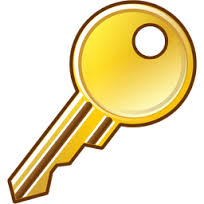 Below is the schedule of free meals and fellowship offered throughout Beaver County. All are welcome to attend!	Monday		10-12 Faith Restorations  186 Wagner Rd Monaca (Veterans)9-1 Twelve Loaves  1031 2nd Avenue New Brighton4-5pm Lord of the Harvest 409 11th Street, Beaver Falls5:30-6:30pm The Ladle at St. John’s Lutheran Church located at 1320 Church St. (Old Economy), AmbridgeTuesday11:30-1pm Central United Methodist 1227 6th Ave Beaver Falls11-1pm Church in the Round Griffith Street, Aliquippa5:30-6:30pm Manna House of Prayer 2100 Irwin St., Aliquippa6-8 Faith Restorations  186 Wagner Rd Monaca (Veterans)Wednesday9-1pm Christ Episcopal 1217 Third Ave, New Brighton11-1pm Church in the Round Griffith St, Aliquippa12-1 Broadcast Street Café 464 Franklin Ave, Aliquippa4-5pm First Presbyterian Church 1103 8th Ave, Beaver FallsThursday9-1pm Christ Episcopal 1217 Third Ave, New Brighton11-1pm Church in the Round Griffith St, Aliquippa11-1 Faith Restorations  186 Wagner Rd Monaca (Veterans)4-5pm Lord of the Harvest 409 11th Street, Beaver Falls6-7pm Grace Lutheran Church 393 Adams St Rochester10-4 (Appt Only) Focus Emergency Pantry 412.876.7118 St. John Evangelist Church 1501 8th Ave. Beaver FallsFriday9-1 Twelve Loaves  1031 2nd Avenue New Brighton4-5 Central United Methodist 1227 6th Ave, Beaver Falls5-6 Agape Mobile Soup Kitchen  Call 724.375.2008SaturdayBeaver Falls Breakfast Ministry 9-11am 1st & 2nd Sat: Central United Methodist 1227 6th Ave (9-10:30)3rd Sat: Focus Ministry (St. John Evangelist Orthodox) 1501 8th Ave (9-11)Fourth Saturday: First Baptist 616 17th StreetFifth Saturday: Calvary United Presbyterian 6th Ave & 11th St. Sunday3-4 Salvation Army 414 16th Street, Beaver Falls                (Doors open at 2:30)